      Supplementary Form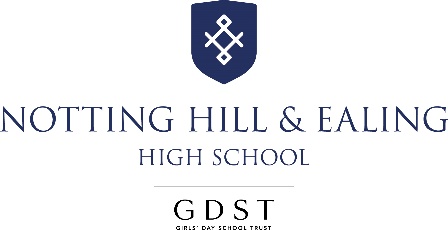  	For Years 8‐10 (Occasional Place)Applicant’s surname	Forename(s) (preferred names underlined)Current schoolPlease state which languages you wish to study(Girls in Years 8 and 9 study two languages from French, German, Spanish and Mandarin. Girls joining Years 8 – 10 may only choose Mandarin if they have studied it from Year 7. Girls joining Year 10 must study at least one modern language for GCSE)Please state which modern foreign language you wish to be tested in for admissionTHE FOLLOWING SECTION MUST BE COMPLETED BY THE APPLICANT HERSELFWhich extra‐curricular activities do you take part in?Which are your favourite subjects and why?Do you have any plans yet for A Levels, university or future career? Please give detailsPLEASE NOTE THAT WE WILL APPLY FOR A REFERENCE FROM YOUR DAUGHTER’S CURRENT SCHOOL AND A SATISFACTORY RESPONSE MUST BE RECEIVED BEFORE WE ARE ABLE TO MAKE AN OFFER OF A PLACE